Supplementary MaterialPersonalized risk for clinical progression in cognitively normal subjects – the ABIDE projectI.S. van Maurik1,2*, R.E.R. Slot, MD1, S.C.J. Verfaillie1, M.D. Zwan, PhD1, F.H. Bouwman, MD, PhD1, N.D. Prins, MD, PhD1,3, C.E. Teunissen, PhD4, P. Scheltens, MD, PhD 1, F. Barkhof, MD, PhD5,6, M.P. Wattjes, MD, PhD5, J.L. Molinuevo, MD, PhD7 , L. Rami, MD, PhD7, S. Wolfsgruber, PhD8, O. Peters, MD, PhD9, F. Jessen, MD, PhD10, J. Berkhof, PhD2, W.M. van der Flier, PhD1,2, for the Alzheimer’s Disease Neuroimaging InitiativeᶧSupplementary eFigure 1. Flowchart patient selectionSupplementary eFigure 2. Kaplan-Meier based on CSF risk group Supplementary eTable 1. Demographic characteristics and baseline survival for complete cases and incomplete casesSupplementary eTable 2. Baseline Patient characteristics validation cohortSupplementary eTable 3. Regression coefficient of CSF model including p-tau Supplementary eTable 4. Reclassification table based on the demographic and CSF modelSupplementary eTable 5. Model development by internal cross validationSupplementary eTable 6. Model development in the validation cohortSupplementary eFigure 1. Flowchart patient selection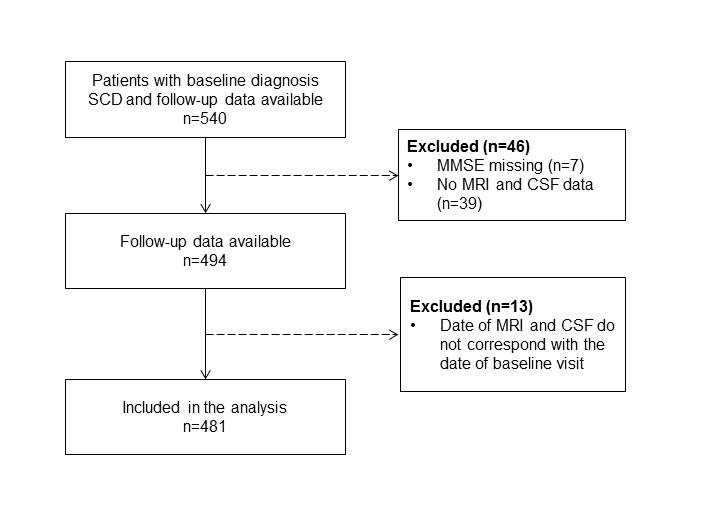 Supplementary eFigure 2. Kaplan-Meier based on CSF risk group 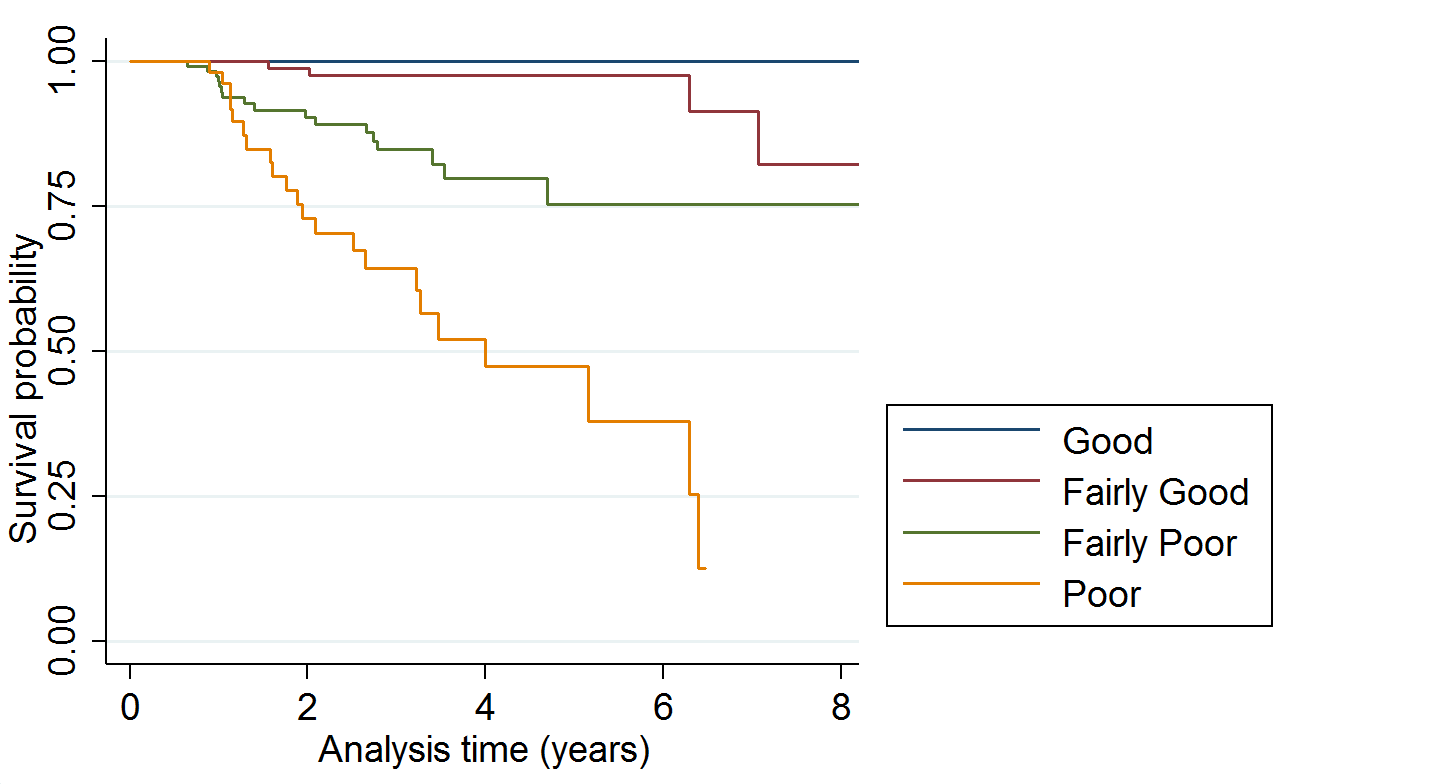 Risk groups were based on the 16th, 50th and 84th percentile of the prognostic index based on the CSF model, resulting in a Good, Fairly Good, Fairly Poor and Poor risk group. Supplementary eTable 1. Demographic characteristics and baseline survival for complete cases and incomplete casesData are mean±SD, unless otherwise specified. MMSE: mini-mental state examinationSupplementary eTable 2. Baseline Patient characteristics validation cohortData are mean±SD, unless otherwise specified. MMSE: mini-mental state examination, MRI=magnetic resonance imaging, CSF=cerebrospinal fluid. *measured with Elecsys for ADNI, measured with Innotest for DCN and EUROSCD. Differences between cohorts were mearured with chi-square and ANOVA where applicable. Due to difference in measurement levels, CSF values were logtransformed and centered. ᶧ indicates p<0.001.Supplementary eTable 3. Regression coefficient of CSF model including p-tauCSF biomarkers (Aβ  and p-tau) are log-transformed and centered. MMSE: mini-mental state examination, p-tau*Age: interaction between age and p-tau.Supplementary eTable 4. Reclassification table based on the demographic and CSF modelReclassification of individuals based on the demographic model and CSF model. Low risk: 0-35%, intermediate risk: 35-65%, high risk: 65-100%. Supplementary eTable 5. Model development by internal cross validationCross validation was performed with a fivefold cross validated Harrell’s concordance index. The dataset was randomly split up in five groups, models were constructed via backward selection on the training set (four out of five subsets) and validated on the test set that was left out. The process was repeated five times.  Supplementary eTable 6. Model development in validation cohort
Models were developed in the validation cohort and validated in ADC. CSF biomarkers (Abeta and Tau) are log-transformed and centered. MMSE: mini-mental state examination, Abeta*MMSE: interaction between Abeta and MMSE.Complete dataOnly MRI dataOnly CSF datap-valueAge61±964±1061±100.005Gender, No. females120 (41)72 (52)19 (40)NSMMSE28±228±228±2NSNo. with clinical progression (%)41 (14)24 (17)5 (11)NSBaseline Survival function0.900.910.92NSADCn=481ADNI
n=92DCNn=86Barcelonan=41No. with clinical progression (%)ᶧ70 (15%)9 (10%)33 (38%)5 (12%)Ageᶧ62±972±665±866±7Gender, No. femalesᶧ211(44%)55 (60%)25(29%)32 (78%)MMSE28±229±128±228±2Follow-up durationᶧ3±22±12±14±2Amyloid β1-42*879±2601249±443778±314754±220Total Tau*298±196238±93347±225372±322MCI/DementiaMCI/DementiaMCI/DementiaMCI/AD-dementiaMCI/AD-dementiaMCI/AD-dementiaCoëfficientStandard ErrorP-valueHarrell's CCoëfficientStandard ErrorP-valueHarrell's CCSF (n=344)CSF (n=344)Aβ -1.15920.3746<.010.80Aβ -1.53330.4296<.0010.83p-tau1.09450.4073<.010.80p-tau1.22530.4785<.010.83Age0.06500.0228<.010.80Age0.06030.0269<.050.83Gender-0.60270.3346<.100.80MMSE-0.22400.0966<.050.83MMSE-0.27620.0772<.0010.80p-tau*age-0.10960.0580<.100.83p-tau*Age-0.12510.0504<.050.800.83Demographic modelDemographic modelDemographic modellowintermediatehighCSF modellow278 (93%)22 (49%)0 (0)300CSF modelintermediate17 (6%)19 (42%)0 (0)36CSF modelhigh3 (1%)4 (9%)1 (100%)8298451           Demographic only           Demographic only     CSF     CSFOutcomeSetcbest fit modelcbest fit modelMCI/Dementia10.75Age, MMSE0.82Abeta, Tau, Age, MMSE, Tau*AgeMCI/Dementia20.70Age, MMSE0.75Abeta, Tau, Age, MMSE, Tau*Age, Tau*MMSEMCI/Dementia30.77Age, MMSE0.90Abeta, Tau, Age, Sex, MMSE Tau*AgeMCI/Dementia40.69Age, MMSE0.77Abeta, Tau, Age, MMSE, Tau*Age, Tau*MMSEMCI/Dementia50.63Age, MMSE0.77Abeta, Tau, Age, Sex, MMSE, Tau*Age, Tau*MMSECoefficientStandard ErrorP-valueHarrell's C in validation cohortHarrell's C in ADCDemographic Age0.04690.01400.0010.620.70MMSE-0.12640.0590<0.05MRI modelHCV (cm3)-0.75460.22840.0010.740.55NWBV (cm3)0.00770.0020<0.0010.740.55Age0.02780.03790.4630.740.55HCV*Age-0.04220.02490.0900.740.55CSF modelAbeta-0.77440.3523<0.050.680.75Tau0.49700.2345<0.050.680.75Gender-0.97610.3182<0.010.680.75MMSE-0.18890.0831<0.050.680.75Combined modelAbeta-0.53330.55140.3330.760.53NWBV0.00730.0020<0.0010.760.53HCV-0.81220.24630.0010.760.53Age0.01390.04030.7310.760.53MMSE-0.00860.14090.9520.760.53Abeta*MMSE0.49240.27990.0780.760.53HCV*Age-0.04440.02640.0930.760.53